Кроссворддля учащихся 8-11 классов, влюбленных в английский язык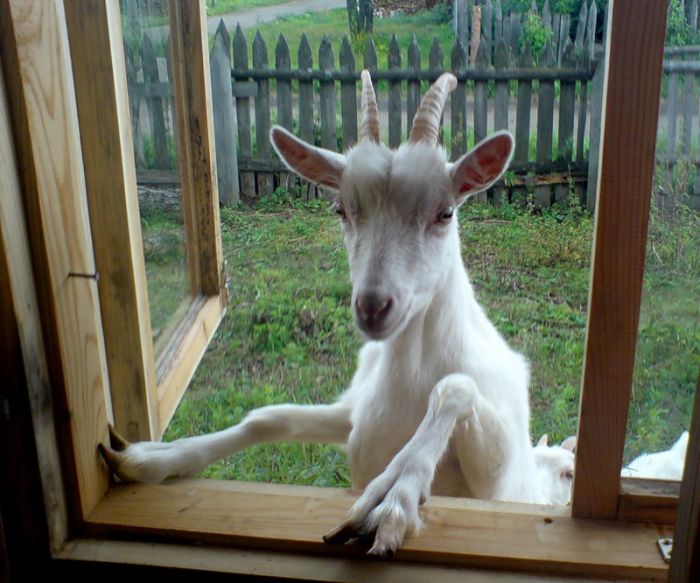 Автор:Ольга Михайловна Степанова              учитель английского  языкаМБОУ «Цивильская СОШ №2» города Цивильск Чувашской Республики2014Across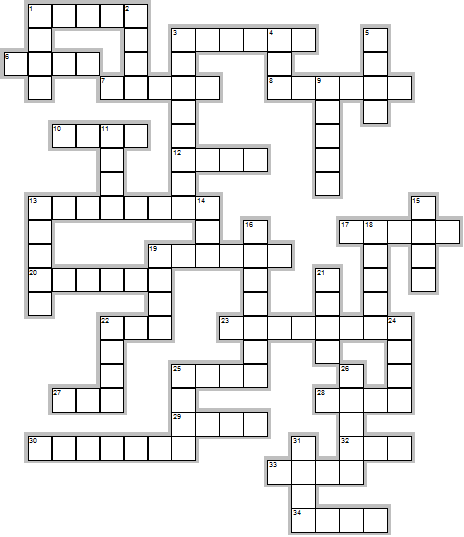 1.	The early explorers used goat skins for ... bottles  when they traveled.  (5)3.	When the goat goes to ... , he does not stop till he gets to the altar.  Irish Proverb  (6)6.	The goat is not big in a cow ... .  Vai proverb  (4)7.	If the goat rejects the grass, its ... is full.  African Proverb  (5)8.	If a beard were all, the goat would be the ... .  Danish Proverb  (6)10.	Goats were the first animals to be used for  ... by humans.  (4)12.	Because a man has injured your goat, do not go out and kill his ... .  Kenyan Proverb  (4)13.	Where there are no sheep, they call the goat ... .  Turkish proverb  (8)17.	The quarrel of the ... doesn't concern the goats.  African Proverb  (5)19.	No one ever saw a goat dead of ... .  Italian Proverb  (6)20.	Goat's discovered ... beans.  (6)22.	A baby goat is called a “... .”  (3)23.	A prudent man does not make the goat his ... .  Hungarian Proverb  (8)25.	Cooked ... is not sold for goats.  Kikuyu Proverb  (4)27.	Carl Sandburg loved his goats so much that when Life Magazine  (1938 issue) asked him to pose for a picture with his favorite ...  he insisted the picture be taken with his goats.  (3)28.	Put ... on a goat, and it's still a goat.  Irish Proverb  (4)29.	Speak like a parrot; meditate like a swan; ... like a goat; and bathe like an elephant.  Indian Proverb  (4)30.	He confides the ... to the goat.  Hungarian Proverb  (7)32.	If the goat would not jump around, she wouldn't break her ... .  American Proverb  (3)33.	By candle-light a goat looks like a ... .  French Proverb  (4)34.	If the goat had a longer ... he could wipe the stars clean.  Czech Proverb  (4)Down1.	Its no use going to the goat's house to look for ... .  Irish Proverb  (4)2.	The older the goat the tighter the ... .  Lithuanian Proverb  (4)3.	Goats were first brought to America by ... in 1493.  (8)4.	The ... with no tail can only depend on goats to rid himself of flies.  African Proverb  (3)5.	The goat that stayed with a ... learned farting (Ethiopia).  (4)9.	The female goat is called a “doe” or “... .”  (5)11.	Only a goat that is tired of life invites a ... to dinner.  African Proverb  (4)13.	A goat does not always graze in the same ... .  African Proverb  (5)14.	The goat which has many owners will be left to die in the ... .  Haitian Proverb  (3)15.	The eye of the leopard is on the goat, and the eye of the goat is on the ... .  Ethiopian Proverb  (4)16.	When will the goat be strong enough to kill a ... .  Nigerian Proverb  (7)18.	Abraham Lincoln’s sons had two goats that lived in the white   ... with them.  (5)19.	Goats cannot live in a ... of leopards.  African Proverb  (4)21.	When the big ... falls, the goat eats its leaves.  African Proverb  (4)22.	If wisdom is measured by the size of the beard then the goat is a philosopher ... .  African Proverb  (4)24.	The goat that climbs up the ... also has to go down.  Creole Proverb  (4)25.	The frowning ... of a goat doesn't prevent it being taken to market.  African Proverb  (4)26.	The male goat is called a “buck” or “... .”  (5)31.	Even on old goat likes to lick ... .  Hungarian Proverb  (4)Учащимся будет интересно работать с этим кроссвордом в онлайн режиме, так как он одновременно помещается в интернете по адресу:file:///C:/Users/1/Desktop/%D1%83%D1%87%D0%BF%D0%BE%D1%80%D1%82%D1%84%20%D0%B4%D0%BB%D1%8F%20%D0%BE%D1%82%D0%BF%D1%80%D0%B0%D0%B2%D0%BA%D0%B8/goats/This%20Wonderful%20Creature%20the%20Goat.html Answers are given on the next page.Ответы даны ниже.Answers: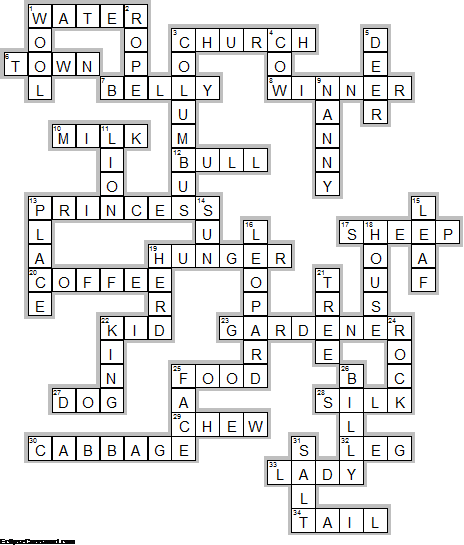 Across1.	WATER—The early explorers used goat skins for ... bottles  when they traveled.3.	CHURCH—When the goat goes to ... , he does not stop till he gets to the altar.  Irish Proverb6.	TOWN—The goat is not big in a cow ... .  Vai proverb7.	BELLY—If the goat rejects the grass, its ... is full.  African Proverb8.	WINNER—If a beard were all, the goat would be the ... .  Danish Proverb10.	MILK—Goats were the first animals to be used for  ... by humans.12.	BULL—Because a man has injured your goat, do not go out and kill his ... .  Kenyan Proverb13.	PRINCESS—Where there are no sheep, they call the goat ... .  Turkish proverb17.	SHEEP—The quarrel of the ... doesn't concern the goats.  African Proverb19.	HUNGER—No one ever saw a goat dead of ... .  Italian Proverb20.	COFFEE—Goat's discovered ... beans.22.	KID—A baby goat is called a “... .”23.	GARDENER—A prudent man does not make the goat his ... .  Hungarian Proverb25.	FOOD—Cooked ... is not sold for goats.  Kikuyu Proverb27.	DOG—Carl Sandburg loved his goats so much that when Life Magazine  (1938 issue) asked him to pose for a picture with his favorite ...  he insisted the picture be taken with his goats.28.	SILK—Put ... on a goat, and it's still a goat.  Irish Proverb29.	CHEW—Speak like a parrot; meditate like a swan; ... like a goat; and bathe like an elephant.  Indian Proverb30.	CABBAGE—He confides the ... to the goat.  Hungarian Proverb32.	LEG—If the goat would not jump around, she wouldn't break her ... .  American Proverb33.	LADY—By candle-light a goat looks like a ... .  French Proverb34.	TAIL—If the goat had a longer ... he could wipe the stars clean.  Czech ProverbDown1.	WOOL—Its no use going to the goat's house to look for ... .  Irish Proverb2.	ROPE—The older the goat the tighter the ... .  Lithuanian Proverb3.	COLUMBUS—Goats were first brought to America by ... in 1493.4.	COW—The ... with no tail can only depend on goats to rid himself of flies.  African Proverb5.	DEER—The goat that stayed with a ... learned farting (Ethiopia).9.	NANNY—The female goat is called a “doe” or “... .”11.	LION—Only a goat that is tired of life invites a ... to dinner.  African Proverb13.	PLACE—A goat does not always graze in the same ... .  African Proverb14.	SUN—The goat which has many owners will be left to die in the ... .  Haitian Proverb15.	LEAF—The eye of the leopard is on the goat, and the eye of the goat is on the ... .  Ethiopian Proverb16.	LEOPARD—When will the goat be strong enough to kill a ... .  Nigerian Proverb18.	HOUSE—Abraham Lincoln’s sons had two goats that lived in the white   ... with them.19.	HERD—Goats cannot live in a ... of leopards.  African Proverb21.	TREE—When the big ... falls, the goat eats its leaves.  African Proverb22.	KING—If wisdom is measured by the size of the beard then the goat is a philosopher ... .  African Proverb24.	ROCK—The goat that climbs up the ... also has to go down.  Creole Proverb25.	FACE—The frowning ... of a goat doesn't prevent it being taken to market.  African Proverb26.	BILLY—The male goat is called a “buck” or “... .”31.	SALT—Even on old goat likes to lick ... .  Hungarian Proverb